运城学院2018年人才引进公告为深入实施人才强校战略，大力推进高层次人才引进工作，进一步加强我院师资队伍建设，提高学科专业建设水平，深化产学研合作，运城学院面向海内外引进各类优秀人才，现就相关事项公告如下：一、引进范围（一）具有国内外领先水平的学科带头人应具备深厚的学术造诣和丰富的工作经验，有突出的研究、开发才能，并且在各自学科或者专业领域有重大突出贡献的，可以起到带头作用的专家学者。（二）具有行业（企业）背景的应用型人才博士研究生学历且具有副高及以上职称,具有与本专业相关的执业资格证书和本专业两年及以上企业生产、建设、服务、管理等一线工作经历，能指导本专业理论教学和实践教学的“双师双能型”人才。（三）博士研究生学科专业建设、科研及教学需要的博士研究生，博士研究生须在2018年底前毕业并取得博士学位。应聘思想政治理论课教师岗位的须为中共党员。二、引进方式及待遇（一）具有国内外领先水平的学科带头人1.引进方式采取全职引进或柔性引进的方式。全职引进人员年龄一般不超过50周岁、柔性引进人员年龄不超过65周岁。全职引进人才在我院服务期最低为8年。2.待遇全职引进：提供年薪100万，提供120平方米左右住房及安家费（税后）100万元；实验性理工科科研资助费500万元（其中实验室建设费300万元，科研启动费200万元），非实验性理工科及人文社会学科科研启动费200万元。柔性引进：一人一议。（二）具有行业（企业）背景的应用型人才采取全职引进或柔性引进的方式，待遇一事一议，由双方协商确定。全职引进人员年龄一般不超过 45周岁、柔性引进人员年龄一般不超过 65周岁。全职引进人才在我院服务期最低为8年。（三）博士研究生1.引进方式采取全职引进方式，年龄一般不超过 40周岁，在我院服务期最低为8年。2.待遇（1）发放一次性安家费（税后）和科研启动经费，标准见下表：（2）引进博士研究生的配偶经考核能胜任相关工作的，以人事代理聘用方式安排工作；子女优先就读院附属中学。（3）学院安排过渡宿舍。（4）根据省财政厅、省人力资源和社会保障厅关于《鼓励优秀博士毕业生来晋工作实施办法（试行）》的通知，在用人单位引进待遇的基础上，由省财政给予优秀博士生一次性生活补助10万元，科研经费不低于5万元（需博士生申报，获省批准）。三、引进计划2018年我院拟招聘博士研究生60名，具体学科专业如下：具有国内外领先水平的学科带头人、具有行业（企业）背景的应用型人才按照上表的学科专业引进。四、报名应聘人员请如实填写《运城学院2018年公开招聘工作人员信息登记表》（见附件），连同个人简历电子版发送至各院（系）联系人电子邮箱和ycxyrsc@sina.com抄送1641611261@qq.com.所有高层次人才及博士引进报名、考察、面试不受时间限制，全年招聘。五、其他事宜（一）学院为来我院应聘人才免费安排食宿；（二）学院报销来院应聘人才往返交通费（火车硬座或硬卧、高铁二等座车票、汽车票）；国（境）外来院应聘人才的交通费用待签约后报销。六、联系人及联系方式联 系 人：王老师联系电话：0359-2090084电子邮箱：ycxyrsc@sina.com抄送1641611261@qq.com邮件主题：硕博人才网+姓名+应聘院（系）联系地址：山西省运城市盐湖区复旦西街1155号运城学院人事处邮政编码：044000 招聘网站网址：http://www.shuobo114.com/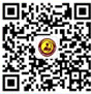 					                   运城学院附件：运城学院2018年公开招聘工作人员信息登记表